3GPP TS 36.579-4 V16.4.0 (2024-03)Technical Specification3rd Generation Partnership Project;Technical Specification Group Radio Access Network;Mission Critical (MC) services over LTE;Part 4: Test Applicability and Implementation Conformance Statement (ICS) proforma specification(Release 16)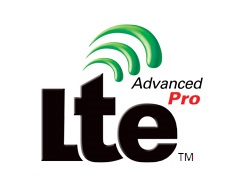 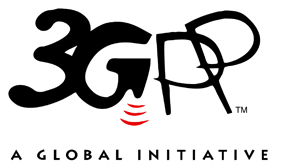 The present document has been developed within the 3rd Generation Partnership Project (3GPP TM) and may be further elaborated for the purposes of 3GPP.
The present document has not been subject to any approval process by the 3GPP Organizational Partners and shall not be implemented.
This Specification is provided for future development work within 3GPP only. The Organizational Partners accept no liability for any use of this Specification.
Specifications and Reports for implementation of the 3GPP TM system should be obtained via the 3GPP Organizational Partners' Publications Offices.KeywordsLTE, MCPTT, testing, ICS3GPPPostal address3GPP support office address650 Route des Lucioles - Sophia AntipolisValbonne - FRANCETel.: +33 4 92 94 42 00 Fax: +33 4 93 65 47 16Internethttp://www.3gpp.orgCopyright NotificationNo part may be reproduced except as authorized by written permission.
The copyright and the foregoing restriction extend to reproduction in all media.© 2024, 3GPP Organizational Partners (ARIB, ATIS, CCSA, ETSI, TSDSI, TTA, TTC).All rights reserved.UMTS™ is a Trade Mark of ETSI registered for the benefit of its members3GPP™ is a Trade Mark of ETSI registered for the benefit of its Members and of the 3GPP Organizational Partners
LTE™ is a Trade Mark of ETSI registered for the benefit of its Members and of the 3GPP Organizational PartnersGSM® and the GSM logo are registered and owned by the GSM AssociationContentsForeword	41	Scope	52	References	53	Definitions, symbols and abbreviations	63.1	Definitions	63.2	Symbols	73.3	Abbreviations	74	Recommended Test Case Applicability	7Annex A (normative): ICS proforma for Mission Critical Services over LTE Client/Server	26A.1	Guidance for completing the ICS proforma	26A.1.1	Purposes and structure	26A.1.2	Abbreviations and conventions	26A.1.3	Instructions for completing the ICS proforma	27A.2	Identification of the MCPTT Client/Server Equipment	27A.2.1	Date of the statement	27A.2.2	MCPTT Client/Server Under Test (CUT/SUT) identification	27A.2.3	Product supplier	28A.2.4	The Organisation responsible for the Product testing	28A.2.5	ICS contact person	29A.3	Identification of the protocol	29A.4	ICS proforma tables	29A.4.1	Implementation Types	29A.4.2	Additional information	30Annex B (informative): Change history	31ForewordThis Technical Specification has been produced by the 3rd Generation Partnership Project (3GPP).The contents of the present document are subject to continuing work within the TSG and may change following formal TSG approval. Should the TSG modify the contents of the present document, it will be re-released by the TSG with an identifying change of release date and an increase in version number as follows:Version x.y.zwhere:x	the first digit:1	presented to TSG for information;2	presented to TSG for approval;3	or greater indicates TSG approved document under change control.y	the second digit is incremented for all changes of substance, i.e. technical enhancements, corrections, updates, etc.z	the third digit is incremented when editorial only changes have been incorporated in the document.The present document is part 1 of a multi-part deliverable covering conformance test specification for Mission Critical Services over LTE consisting of:	3GPP TS 36.579-1 [2]: "Mission Critical (MC) services over LTE protocol conformance testing; Part 1: Common test environment"	3GPP TS 36.579-2 [3]: "Mission Critical (MC) services over LTE conformance testing; Part 2: Mission Critical Push To Talk (MCPTT) User Equipment (UE) Protocol conformance specification"	3GPP TS 36.579-3 [4]: "Mission Critical (MC) services over LTE conformance testing; Part 3: Mission Critical Push To Talk (MCPTT) Server Application test specification"	3GPP TS 36.579-4: "Mission Critical (MC) services over LTE conformance testing; Part 4: Test Applicability and Implementation Conformance Statement (ICS) proforma specification" (the present document)	3GPP TS 36.579-5 [5]: "Mission Critical (MC) services over LTE conformance testing; Part 5: Abstract test suite (ATS)"	3GPP TS 36.579-6 [11]: "Mission Critical (MC) services over LTE; Part 6: Mission Critical Video (MCVideo) User Equipment (UE) Protocol conformance specification".	3GPP TS 36.579-7 [12]: "Mission Critical (MC) services over LTE; Part 7: Mission Critical Data (MCData) User Equipment (UE) Protocol conformance specification".1	ScopeThe present document provides the Implementation Conformance Statement (ICS) proforma for testing Client or Server implementations for compliance to the Mission Critical Services over LTE protocol requirements defined by 3GPP, and in accordance with the relevant guidance given in ISO/IEC 9646-1 [7] and ISO/IEC 9646-7 [8].The present document specifies the recommended applicability statement for the test cases included in 3GPP TS 36.579-2 [3] and 3GPP TS 36.579-3 [4], as well as, TS 36.579-6 [3] and 3GPP TS 36.579-7 [4]. These applicability statements are based on the features implemented in the Client or the Server respectively.The present document is valid for Mission Critical Services Servers and Clients implemented according to 3GPP releases starting from Release 13 up to the Release indicated on the cover page of the present document.The present document is valid for Mission Critical Video (MCVideo) and Mission Critical Data (MCData) Clients implemented according to 3GPP releases starting from Release 14 up to the Release indicated on the cover page of the present document.The present document does not specify applicability or ICS for protocol conformance testing for the EPS (LTE) bearers which carry the Mission Critical Services data sent or received by the Client and/or the Server. These are defined in TS 36.523-2 [6].2	ReferencesThe following documents contain provisions which, through reference in this text, constitute provisions of the present document.-	References are either specific (identified by date of publication, edition number, version number, etc.) or non-specific.-	For a specific reference, subsequent revisions do not apply.-	For a non-specific reference, the latest version applies. In the case of a reference to a 3GPP document (including a GSM document), a non-specific reference implicitly refers to the latest version of that document in the same Release as the present document.[1]	3GPP TR 21.905: "Vocabulary for 3GPP Specifications".[2]	3GPP TS 36.579-1: "Mission Critical (MC) services over LTE; Part 1: Common test environment".[3]	3GPP TS 36.579-2: "Mission Critical (MC) services over LTE; Part 2: Mission Critical Push To Talk (MCPTT) User Equipment (UE) Protocol conformance specification".[4]	3GPP TS 36.579-3: "Mission Critical (MC) services over LTE; Part 3: Mission Critical Push To Talk (MCPTT) Server Application test specification".[5]	3GPP TS 36.579-5: "Mission Critical (MC) services over LTE; Part 5: Abstract test suite (ATS)".[6]	3GPP TS 36.523-2: "Evolved Universal Terrestrial Radio Access (E-UTRA) and Evolved Packet Core (EPC); User Equipment (UE) conformance specification; Part 2: Implementation Conformance Statement (ICS) proforma specification".[7]	ISO/IEC 9646-1: "Information technology - Open Systems Interconnection - Conformance testing methodology and framework - Part 1: General concepts".[8]	ISO/IEC 9646-7: "Information technology - Open systems interconnection - Conformance testing methodology and framework - Part 7: Implementation Conformance Statements".[9]	3GPP TS 23.179: "Functional architecture and information flows to support mission critical communication services; Stage 2".[10]	3GPP TS 23.401: "3GPP System Architecture Evolution; GPRS enhancements for E-UTRAN access".[11]	3GPP TS 36.579-6: "Mission Critical (MC) services over LTE; Part 6: Mission Critical Video (MCVideo) User Equipment (UE) Protocol conformance specification".[12]	3GPP TS 36.579-7: "Mission Critical (MC) services over LTE; Part 7: Mission Critical Data (MCData) User Equipment (UE) Protocol conformance specification".[13]	3GPP TS 23.379: "Functional architecture and information flows to support Mission Critical Push To Talk (MCPTT); Stage 2".[14]	3GPP TS 33.180: "Security of the mission critical service".[15]	3GPP TS 24.379: "Mission Critical Push To Talk (MCPTT) call control; Protocol specification".[16]	3GPP TS 24.380: "Mission Critical Push To Talk (MCPTT) floor control; Protocol specification".[17]	3GPP TS 24.581: "Mission Critical Video (MCVideo) media plane control; Protocol specification".[18]	3GPP TS 24.282: "Mission Critical Data (MCData) signalling control; Protocol specification".[19]	3GPP TS 24.281: "Mission Critical Video (MCVideo) signalling control; Protocol specification".3	Definitions, symbols and abbreviations3.1	DefinitionsFor the purposes of the present document, the terms and definitions given in 3GPP TR 21.905 [1] and the following apply. A term defined in the present document takes precedence over the definition of the same term, if any, in 3GPP TR 21.905 [1].In addition for the purposes of the present document, the following terms, definitions, symbols and abbreviations apply:-	such given in ISO/IEC 9646-1 [7] and ISO/IEC 9646-7 [8].NOTE:	Some terms and abbreviations defined in [7] and [8] are explicitly included below with small modification to reflect the terminology used in 3GPP.Implementation Conformance Statement (ICS): A statement made by the supplier of an implementation or system claimed to conform to a given specification, stating which capabilities have been implemented.ICS proforma: A document, in the form of a questionnaire, which when completed for an implementation or system becomes an ICS.Implementation eXtra Information for Testing (IXIT): A statement made by a supplier or implementer of an UEUT which contains or references all of the information (in addition to that given in the ICS) related to the UEUT and its testing environment, which will enable the test laboratory to run an appropriate test suite against the UEUT.IUT containing MCX Client: A statement identifying which entity, and associated requirements, from the MCX service architecture is subject of testing. Depending on the TS 36.579-5[5] test model being used, the LTE UE (with the MCX Client installed) is considered as the IUT (MCX EUTRA test model), or, only the MCX Client is considered as the IUT (MCX IPCAN test model). IXIT proforma: A document, in the form of a questionnaire, which when completed for an UEUT becomes an IXIT.Protocol Implementation Conformance Statement (PICS): An ICS for an implementation or system claimed to conform to a given protocol specification.Protocol Implementation eXtra Information for Testing (PIXIT): An IXIT related to testing for conformance to a given protocol specification.static conformance review: A review of the extent to which the static conformance requirements are claimed to be supported by the UEUT, by comparing the answers in the ICS(s) with the static conformance requirements expressed in the relevant specification(s).3.2	SymbolsVoid3.3	AbbreviationsFor the purposes of the present document, the abbreviations given in 3GPP TR 21.905 [1] and the following apply. An abbreviation defined in the present document takes precedence over the definition of the same abbreviation, if any, in 3GPP TR 21.905 [1].CUT	Client Under TestFFS	For Further StudyICS	Implementation Conformance StatementIUT	Implementation Under TestIXIT	Implementation eXtra Information for TestingMC	Mission CriticalMCData	Mission Critical DataMCPTT	Mission Critical Push To TalkMCVideo	Mission Critical VideoMCX	Mission Critical X, with X = PTT or X= Video or X= DataSCS	System Conformance StatementSS	System SimulatorSUT	Server Under TestTC	Test Case4	Recommended Test Case ApplicabilityThe applicability of each individual test is identified in Table 4-1 (MCPTT Client), Table 4-2 (MCPTT Server), Table 4-3 (MCVideo Client), Table 4-4 (MCData Client). This is just a recommendation based on the purpose for which the test case was written.The applicability of every test is formally expressed by the use of Boolean expression that are based on parameters (ICS) included in annex A of the present document.Additional information related to the Test Case (TC), e.g. affecting its dynamic behaviour or its execution may be provided as wellThe columns in Table 4-1, Table 4-2, Table 4-3, Table 4-4 have the following meaning:ClauseThe clause column indicates the clause number in TS 36.579-2 [3] or TS 36.579-3 [4] or TS 36.579-6 [11] or TS 36.579-7 [12] respectively which contains the test body.TitleThe title column describes the name of the test and contains the clause title of the clause in TS 36.579-2 [3] or TS 36.579-3 [4] or TS 36.579-6 [11] or TS 36.579-7 [12] respectively which contains the test body.ReleaseThe release column indicates the earliest release from which the test case is applicable. In some specific cases it may indicate the release(s) for which the TC is only applicable.Note:	Some exceptions to this interpretation may be indicated in Notes in column 'Number of TC Executions'.Applicability - ConditionThe following notations are used for the applicability column:R	recommended - the test case is recommendedO	optional – the test case is optionalN/A	not applicable - in the given context, the test case is not recommended.Ci	conditional - the test is recommended ("R") or not ("N/A") depending on the support of other items. "i" is an integer identifying a unique conditional status expression which is defined immediately following the table. For nested conditional expressions, the syntax "IF ... THEN (IF ... THEN ... ELSE...) ELSE ..." is used to avoid ambiguities.NOTE:	The conditions are defined in Table 4-1a (MCPTT Client), Table 4-2a (MCPTT Server), Table 4-3a (MCVideo Client), Table 4-4a (MCData Client) respectively. To avoid ambiguity for the MCPTT Server testing conditions the notation of CCi is used.Applicability - Comments	This column contains a verbal description of the condition.Additional Information - Specific ICS	This column contains the mnemonics of ICS(s) affecting the dynamic behaviour of the TC.NOTE:	ICS items specified in other test specifications can be referred, to avoid redundant definitions.Additional Information - Specific IXIT	This column contains the mnemonics of IXIT(s) affecting the dynamic behaviour of the TC. IXITs are defined in TS 36.579-5 [6] Additional Information - Number of TC Executions	This column contains, wherever applicable, the recommended for certification purposes number of TC executions. It may contain also other information e.g. exceptions to the release applicable to the test. Clarifying notes when available are listed in dedicated tables with table numbers having the suffix "b" e.g. Table 4-1b (MCPTT Client).Release RATThe Release RAT column indicates the earliest release of the RAT bearer over which the test should be conducted. In the present specification the RAT is E-UTRA. Note that the release of the MC functionality does not have to align with that of the E-UTRA bearer. In case the Release RAT column is empty, the release version specified in the Release column (release of the MC functionality) applies.Table 4-1: Applicability of MCPTT Client tests and additional rmation for testingTable 4-1a: Applicability of tests Conditions MCPTT ClientTable 4-2: Applicability of MCPTT Server tests and additional rmation for testingTable 4-2a: Applicability of tests Conditions MCPTT ServerTable 4-3: Applicability of MCVideo Client tests and additional information for testingTable 4-3a: Applicability of tests Conditions MCVideo ClientTable 4-4: Applicability of MCData Client tests and additional information for testingTable 4-4a: Applicability of tests Conditions MCData ClientAnnex A (normative): ICS proforma for Mission Critical Services over LTE Client/ServerNotwithstanding the provisions of the copyright clause related to the text of the present document, The Organizational Partners of 3GPP grant that users of the present document may freely reproduce the ICS proforma in this annex so that it can be used for its intended purposes and may further publish the completed ICS.A.1	Guidance for completing the ICS proformaA.1.1	Purposes and structureThe purpose of this ICS proforma is to provide a mechanism whereby a supplier of an implementation of the requirements defined in relevant specifications may provide information about the implementation in a standardised manner.The ICS proforma is subdivided into clauses for the following categories of information:-	instructions for completing the ICS proforma;-	identification of the implementation;-	identification of the protocol;-	ICS proforma tables (for example: Client implementation, Server implementation, etc).When completing the proforma the supplier need to indicate if this is for a MCPTT Client or a MCPTT Server.A.1.2	Abbreviations and conventionsThe ICS proforma contained in this annex is comprised of rmation in tabular form in accordance with the guidelines presented in ISO/IEC 9646-7 [8].Item columnThe item column contains a number which identifies the item in the table.Item description columnThe item description column describes in free text each respective item (e.g. parameters, timers, etc.). It implicitly means "is <item description> supported by the implementation?".Reference columnThe reference column gives reference to the relevant 3GPP core specifications.Release columnThe release column indicates the earliest release from which the capability or option is relevant.Mnemonic columnThe Mnemonic column contains mnemonic identifiers for each item.Comments columnThis column is left blank for particular use by the reader of the present document.References to itemsFor each possible item answer (answer in the support column) within the ICS proforma there exists a unique reference, used, for example, in the conditional expressions. It is defined as the table identifier, followed by a solidus character "/", followed by the item number in the table. If there is more than one support column in a table, the columns shall be discriminated by letters (a, b, etc.), respectively.A.1.3	Instructions for completing the ICS proformaThe supplier of the implementation may complete the ICS proforma in each of the spaces provided. More detailed instructions are given at the beginning of the different clauses of the ICS proforma.A.2	Identification of the MCPTT Client/Server EquipmentIdentification of the MCPTT Client/Server should be filled in so as to provide as much detail as possible regarding version numbers and configuration options.The product supplier rmation and client rmation should both be filled in if they are different.A person who can answer queries regarding rmation supplied in the ICS should be named as the contact person.A.2.1	Date of the statementA.2.2	MCPTT Client/Server Under Test (CUT/SUT) identificationMCPTT CUT/SUT name:Hardware configuration:Software configuration:A.2.3	Product supplierName:Address:Telephone number:Facsimile number:E-mail address:Additional rmation:A.2.4	The Organisation responsible for the Product testingName:Address:Telephone number:Facsimile number:E-mail address:Additional rmation:A.2.5	ICS contact personName:Telephone number:Facsimile number:E-mail address:Additional rmation:A.3	Identification of the protocolThis ICS proforma applies to the 3GPP standards listed in the normative references clause of the present document.A.4	ICS proforma tablesA.4.1	Implementation TypesTable A.4.1-1: Mission Critical Services general functionalityTable A.4.1-2: Mission Critical Services supplementary functionalityA.4.2	Additional informationTable A.4.2-1: Additional rmationAnnex B (informative):
Change historyClauseTC TitleReleaseMCPTTApplicabilityAdditional InformationConditionCommentSpecific ICSSpecific IXITNumber of TC ExecutionsRelease RAT5MCPTT Client Configuration5.1Configuration / Authentication / User Authorisation / UE Configuration / User Profile / Key GenerationRel-14C01IUT containing MCPTT ClientRel-125.2Configuration / Group Creation / Group Regroup Creation / Group Regroup TeardownRel-14C01IUT containing MCPTT ClientRel-125.3Configuration / Group Affiliation / Remote change / De-affiliation / Home MCPTT systemRel-14C01IUT containing MCPTT ClientRel-125.4Configuration / Pre-established Session Establishment / Pre-established Session Modification / Pre-established Session ReleaseRel-14C01IUT containing MCPTT ClientRel-125.5Configuration / Determination of MCPTT Service Settings / Current Active MCPTT Settings / De-subscribeRel-14C01IUT containing MCPTT ClientRel-125.6Configuration / Download CSKRel-15C01IUT containing MCPTT ClientRel-125.7Configuration / Subscription to group dynamic data / De-subscribeRel-15C01IUT containing MCPTT ClientRel-125.8Configuration / Functional Alias / Functional alias status determination / Activate functional alias / Deactivate functional aliasRel-15C01IUT containing MCPTT ClientRel-125.9Configuration / Functional Alias / Location based functional alias status changeRel-15C01IUT containing MCPTT ClientRel-125.10Configuration / Rules based affiliation status changeRel-16C01IUT containing MCPTT ClientRel-126MCPTT Client on-network operation6.1Group Calls6.1.1Pre-arranged Group Call6.1.1.1On-network / On-demand Pre-arranged Group Call / Automatic Commencement Mode / End-to-end communication security / Floor Control / Upgrade to Emergency Group Call / Cancel Emergency State / Upgrade to Imminent Peril Group Call / Cancel Imminent Peril State / Client Originated (CO)Rel-14C01IUT containing MCPTT ClientRel-126.1.1.2On-network / On-demand Pre-arranged Group Call / Automatic Commencement Mode / Floor Control / Upgrade to Emergency Group Call / Cancel Emergency State / Upgrade to Imminent Peril Group Call / Cancel Imminent Peril State / Client Terminated (CT)Rel-14C01IUT containing MCPTT ClientRel-126.1.1.3On-network / On-demand Pre-arranged Group Call / Manual Commencement Mode / Client Originated (CO)Rel-14C01IUT containing MCPTT ClientRel-126.1.1.4On-network / On-demand Pre-arranged Group Call / Manual Commencement Mode / Client Terminated (CT)Rel-14C01IUT containing MCPTT ClientRel-126.1.1.5On-network / Pre-arranged Group Call using pre-established session / Client originated Pre-established Session Release with associated MCPTT session / Client Originated (CO)Rel-14C01IUT containing MCPTT ClientRel-126.1.1.6On-network / Pre-arranged Group Call using pre-established session / Automatic Commencement Mode / Server originated Pre-established Session Release with associated MCPTT session / Client Terminated (CT)Rel-14C01IUT containing MCPTT ClientRel-126.1.1.7On-network / Pre-arranged Group Call using pre-established session / Manual Commencement Mode / Client Terminated (CT)Rel-14C01IUT containing MCPTT ClientRel-126.1.1.8On-network / Pre-arranged Broadcast Group Call / Client Originated (CO)Rel-14C01IUT containing MCPTT ClientRel-126.1.1.9On-network / Pre-arranged Broadcast Group Call / Client Terminated (CT)Rel-14C01IUT containing MCPTT ClientRel-126.1.1.10On-network / Broadcast Group Call with Temporary Group / Client Originated (CO)Rel-14C01IUT containing MCPTT ClientRel-126.1.1.11On-network / Pre-arranged Emergency Group Call / Client Originated (CO)Rel-14C01IUT containing MCPTT ClientRel-126.1.1.12On-network / Pre-arranged Emergency Group Call / Client Terminated (CT)Rel-14C01IUT containing MCPTT ClientRel-126.1.1.13On-network / Pre-Arranged Imminent Peril Group Call / Client Originated (CO)Rel-14C01IUT containing MCPTT ClientRel-126.1.1.14On-network / Pre-Arranged Imminent Peril Group Call / Client Terminated (CT)Rel-14C01IUT containing MCPTT ClientRel-126.1.1.15On-network / Emergency Alert / Cancel Emergency Alert / Client Originated (CO)Rel-14C01IUT containing MCPTT ClientRel-126.1.1.16On-network / Emergency Alert / Client Terminated (CT)Rel-14C01IUT containing MCPTT ClientRel-126.1.1.17On-network / Broadcast Group Call using pre-established session / Client originated Pre-established Session Release with associated MCPTT session / Client Originated (CO)Rel-14C01IUT containing MCPTT ClientRel-126.1.1.18On-network / Broadcast Group Call using pre-established session / Automatic Commencement Mode / Server originated Pre-established Session Release with associated MCPTT session / Client Terminated (CT)Rel-14C01IUT containing MCPTT ClientRel-126.1.1.19On-network / On-demand Pre-arranged Group Call / Active functional alias / Client Originated (CO)Rel-15C01IUT containing MCPTT ClientRel-126.1.1.20On-network / On-demand Pre-arranged Group Call / Multi TalkerRel-15C01IUT containing MCPTT ClientRel-126.1.1.21On-network / On-demand Pre-arranged Group Call / No Implicit Floor Control / Client Originated (CO)Rel-14C01IUT containing MCPTT ClientRel-126.1.2Chat Group Calls6.1.2.1Void6.1.2.2On-network / Chat Group Call Using Pre-established Session Including Emergency and Imminent Peril Calls / Client Server originated Pre-established Session Release with associated MCPTT session / Client Origination (CO)Rel-14C01IUT containing MCPTT ClientRel-126.1.2.3Void6.1.2.4Void6.1.2.5Void6.1.2.6Void6.1.2.7On-network / Chat Group Call / Emergency Group Call / Client Originated (CO)Rel-14C01IUT containing MCPTT ClientRel-126.1.2.8On-network / Chat Group Call / Emergency Group Call / Client Terminated (CT)Rel-14C01IUT containing MCPTT ClientRel-126.1.2.9On-network / Chat Group Call / Imminent Peril Group Call / Client Originated (CO)Rel-14C01IUT containing MCPTT ClientRel-126.1.2.10On-network / Chat Group Call / Imminent Peril Group Call / Client Terminated (CT) Rel-14C01IUT containing MCPTT ClientRel-126.1.2.11On-network / Chat Group Call / Join Chat Group Session / Upgrade to Emergency / Cancel Emergency / Upgrade to Imminent Peril / Cancel Imminent Peril / Client Originated (CO)Rel-14C01IUT containing MCPTT ClientRel-126.1.2.12On-network / Chat Group Call / Join Chat Group Session / Upgrade to Emergency / Cancel Emergency / Upgrade to Imminent Peril / Cancel Imminent Peril / Client Originated (CT)Rel-14C01IUT containing MCPTT ClientRel-126.1.2.13On-network / Chat Group Call / Join Chat Group Session / Active functional alias / Client Originated (CO)Rel-15C01IUT containing MCPTT ClientRel-126.1.2.14On-network / Chat Group Call / Chat Group Call Using Pre-established Session / Active functional alias / Client Originated (CO)Rel-15C01IUT containing MCPTT ClientRel-126.1.3Conference Event Package6.1.3.1On-network / Conference Event Package / Subscription to Conference Event Package / Termination of subscriptionRel-15C01IUT containing MCPTT ClientRel-126.1.4Remote Change of Selected Group6.1.4.1On-network / Remote Change of Selected Group / Selected Group Change of Targeted User / Client Originated (CO)Rel-15C01IUT containing MCPTT ClientRel-126.1.4.2On-network / Remote Change of Selected Group / Selected Group Change of Targeted User / Client Terminated (CT)Rel-15C01IUT containing MCPTT ClientRel-126.1.5Remotely initiated group call6.1.5.1On-network / Remotely initiated group call / Client Originated (CO)Rel-15C01IUT containing MCPTT ClientRel-126.1.5.2On-network / Remotely initiated group call / Client Terminated (CT)Rel-15C01IUT containing MCPTT ClientRel-126.2Private Calls6.2.1On-network / Private Call / On-demand / Automatic Commencement Mode / With Floor Control / Upgrade to Emergency Call / Cancellation of Emergency on User request / Client Originated (CO)Rel-14C01IUT containing MCPTT ClientRel-126.2.2On-network / Private Call / On-demand / Automatic Commencement Mode / With Floor Control / Upgrade to Emergency Call / Cancellation of Emergency on User request / Client Terminated (CT)Rel-14C01IUT containing MCPTT ClientRel-126.2.3On-network / Private Call / On-demand / Automatic Commencement Mode / Without Floor Control / Client Originated (CO)Rel-14C01IUT containing MCPTT ClientRel-126.2.4On-network / Private Call / On-demand / Automatic Commencement Mode / Without Floor Control / Client Terminated (CT)Rel-14C01IUT containing MCPTT ClientRel-126.2.5On-network / Private Call / Emergency Private Call / On-demand / Automatic Commencement Mode / Force of automatic commencement mode / Without Floor Control / Client Originated (CO)Rel-14C01IUT containing MCPTT ClientRel-126.2.6On-network / Private Call / Emergency Private Call / On-demand / Automatic Commencement Mode / Force of automatic commencement mode / Without Floor Control / Client Terminated (CT)Rel-14C01IUT containing MCPTT ClientRel-126.2.7On-network / Private Call / On-demand / Manual Commencement Mode / Without Floor Control / Client Originated (CO)Rel-14C01IUT containing MCPTT ClientRel-126.2.8On-network / Private Call / On-demand / Manual Commencement Mode / Without Floor Control / Client Terminated (CT)Rel-14C01IUT containing MCPTT ClientRel-126.2.9On-network / Private Call / Within a pre-established session / Automatic Commencement Mode / Without Floor Control / Client Originated (CO)Rel-14C01IUT containing MCPTT ClientRel-126.2.10On-network / Private Call / Within a pre-established session / Automatic Commencement Mode / Without Floor Control / Client Terminated (CT)Rel-14C01IUT containing MCPTT ClientRel-126.2.11On-network / Private Call / Within a pre-established session / Manual Commencement Mode / Without Floor Control / Release of the Call and the pre-established session / Client Terminated (CT)Rel-14C01IUT containing MCPTT ClientRel-126.2.12On-network / Private Call / Private Call Call-Back Request / Private Call Call-Back Cancel Request / Client Originated (CO) / Private call call-back fulfilmentRel-14C01IUT containing MCPTT ClientRel-126.2.13On-network / Private Call / Private Call Call-Back Request / Private Call Call-Back Cancel Request / Client Terminated (CT) / Private call call-back fulfilmentRel-14C01IUT containing MCPTT ClientRel-126.2.14On-network / Private Call / Ambient listening call / Remotely initiated Ambient listening call / Remotely initiated ambient listening call release / Success / Client Originated (CO) / Server initiated ambient call releaseRel-14C01IUT containing MCPTT ClientRel-126.2.15On-network / Private Call / Ambient listening call / Remotely initiated Ambient listening call / Remotely initiated ambient listening call release / Success / Client Terminated (CT)Rel-14C01IUT containing MCPTT ClientRel-126.2.16On-network / Private Call / Ambient listening call / Locally initiated Ambient listening call / Locally initiated ambient listening call release / Success / Client Originated (CO) / Server initiated ambient call releaseRel-14C01IUT containing MCPTT ClientRel-126.2.17On-network / Private Call / Ambient listening call / Locally initiated Ambient listening call / Locally initiated ambient listening call release / Success / Client Terminated (CT)Rel-14C01IUT containing MCPTT ClientRel-126.2.18On-network / Private call / Ambient listening call / Remote initiated ambient listening call / Pre-established session / Ambient listening call release / Client Originated (CO)Rel-15C01IUT containing MCPTT ClientRel-126.2.19On-network / Private call / Ambient listening call / Remote initiated ambient listening call / Pre-established session / Ambient listening call release / Client Terminated (CT)Rel-15C01IUT containing MCPTT ClientRel-126.2.20On-network / First-to-answer call / On-demand session / Client Originated (CO)Rel-15C04IUT containing MCPTT Client and the UE uses on-demand sessions for initiating First-to-answer callsRel-126.2.21On-network / First-to-answer call / On-demand session / Client Terminated (CT)Rel-15C01IUT containing MCPTT ClientRel-126.2.22On-network / First-to-answer call / Pre-established session / Client Originated (CO)Rel-15C05IUT containing MCPTT Client and the UE uses pre-established sessions for initiating First-to-answer callsRel-126.2.23On-network / First-to-answer call / Pre-established session / Client Terminated (CT)Rel-15C01IUT containing MCPTT ClientRel-126.2.24On-network / Private call / Remotely initiated private call / Client Originated (CO)Rel-15C01IUT containing MCPTT ClientRel-126.2.25On-network / Private call / Remotely initiated private call / On-demand session / Client Terminated (CT)Rel-15C02IUT containing MCPTT Client and the UE uses on-demand sessions for Remotely initiated Private callsRel-126.2.26On-network / Private call / Remotely initiated private call / Pre-established session / Client Terminated (CT)Rel-15C03IUT containing MCPTT Client and the UE uses pre-established sessions for Remotely initiated Private callsRel-126.3Location6.3.1On-network / Location / Event Triggered Location Information ReportRel-14C01IUT containing MCPTT ClientRel-126.3.2On-network / Location / On-demand Location Information RequestRel-14C01IUT containing MCPTT ClientRel-126.4MBMS6.4.1On-network / MBMS / MBMS Bearer Announcement / MBMS Bearer Listening Status / Transition to MBMS from Unicast / MBMS Floor Control / Transition to Unicast from MBMSRel-14C01IUT containing MCPTT ClientRel-126.4.2On-network / MBMS / Multi TalkerRel-15C01IUT containing MCPTT ClientRel-126.5Group regroup using a preconfigured group6.5.1On-network / Regroup using a preconfigured group / Requesting a group regroup using a preconfigured group / Removing a regroup using preconfigured group / Client Originated (CO)Rel-16C01IUT containing MCPTT ClientRel-126.5.2On-network / Regroup using a preconfigured group / Receiving a notification of creation of a regroup using preconfigured group / Receiving notification of removal of a regroup using preconfigured group / Client Terminated (CT)Rel-16C01IUT containing MCPTT ClientRel-126.5.3On-network / Regroup using a preconfigured group / Requesting a user regroup using a preconfigured group / Removing a regroup using preconfigured group / Client Originated (CO)Rel-16C01IUT containing MCPTT ClientRel-126.5.4On-network / Regroup using a preconfigured group / Creating a user regroup using preconfigured group / Removing a user regroup using preconfigured group / Client Terminated (CT)Rel-16C01IUT containing MCPTT ClientRel-127MCPTT Client off-network operation7.1Off network Group Calls7.1.1Off-network / Group Call / Floor Control / Upgrade to Emergency Call / Downgrade from Emergency / Upgrade to Imminent Peril / Downgrade from Imminent Peril / Release Call / Client Originated (CO)Rel-13C01IUT containing MCPTT ClientNOTE 17.1.2Off-network / Group Call / Floor Control / Upgrade to Emergency Call / Downgrade from Emergency / Upgrade to Imminent Peril / Downgrade from Imminent Peril / Release Call / Client Terminated (CT)Rel-13C01IUT containing MCPTT ClientNOTE 17.1.3Off-network / Group Call / Leave Group Call when GROUP CALL PROBE sent / Initiate Group Call for Released Call / Receive GROUP CALL ACCOUCEMENT for Released call / No GROUP CALL ACCOUCEMENT for Released Call / Receive Response to GROUP CALL PROBERel-13C01IUT containing MCPTT ClientNOTE 17.1.4Off-network / Group Call / MCPTT User Acknowledgement Required / With Confirm Indication / MCPTT User Reject / MCPTT User Accept / Client Terminated (CT)Rel-13C01IUT containing MCPTT ClientNOTE 17.1.5Off-network / Group Call / MCPTT User Acknowledgement Required / Without Confirm Indication / MCPTT User Reject / MCPTT User Accept / Client Terminated (CT)Rel-13C01IUT containing MCPTT ClientNOTE 17.1.6Off-network / Group Call / Merge Two CallsRel-13C01IUT containing MCPTT ClientNOTE 17.1.7Off-network / Group Call / Emergency Call / Imminent Peril Call / Client Originated (CO)Rel-13C01IUT containing MCPTT ClientNOTE 17.1.8Off-network / Group Call / Emergency Call / Imminent Peril Call / Client Terminated (CT)Rel-13C01IUT containing MCPTT ClientNOTE 17.1.9Off-network / Group Call / Emergency Alert / Emergency Alert Retransmission / Cancel Emergency Alert / Client Originated (CO)Rel-13C01IUT containing MCPTT ClientNOTE 17.1.10Off-network / Group Call / Emergency Alert / Emergency Alert Retransmission / Cancel Emergency Alert / Client Terminated (CT)Rel-13C01IUT containing MCPTT ClientNOTE 17.1.11Off-network / Group Call / Broadcast Group Call / Broadcast Group Call Retransmitting / Broadcast Group Call Release / Client Originated (CO)Rel-13C01IUT containing MCPTT ClientNOTE 17.1.12Off-network / Group Call / Broadcast Group Call / MCPTT User Ack Not Required / Originator Releases Call / Client Terminated (CT)Rel-13C01IUT containing MCPTT ClientNOTE 17.1.13Off-network / Group Call / Broadcast Group Call / MCPTT User Ack Required / MCPTT User Reject / MCPTT User Accept / MCPTT User Releases Call / Client Terminated (CT)Rel-13C01IUT containing MCPTT ClientNOTE 17.2Off-network Private Calls7.2.1Off-network / Private Call / On-demand / Automatic Commencement Mode / No Response to Private Call Setup Request / Private call setup success / With Floor Control / Upgrade to Emergency Call / Cancellation of  Emergency on User request  / Client Originated (CO)Rel-13C01IUT containing MCPTT ClientNOTE 17.2.2Off-network / Private Call / On-demand / Automatic Commencement Mode / No Response to Private Call Setup Accept / Private call setup success / With Floor Control / Upgrade to Emergency Call / Cancellation of  Emergency on User request  / Client Terminated (CT)Rel-13C01IUT containing MCPTT ClientNOTE 17.2.3Off-network / Private Call / On-demand / Automatic Commencement Mode / Upgrade to Emergency Call Reject / Downgrade from Emergency Call Failure / Client Originated (CO)Rel-13C01IUT containing MCPTT ClientNOTE 17.2.4Off-network / Private Call / On-demand / Manual Commencement Mode / Call Released before establishment completion / Call request Rejected / Call establishment successful / Client Originated (CO)Rel-13C01IUT containing MCPTT ClientNOTE 17.2.5Off-network / Private Call / On-demand / Manual Commencement Mode / Call Released before establishment completion / User does not answer to Ringing / User Rejects call request / Call establishment successful / Client Terminated (CT)Rel-13C01IUT containing MCPTT ClientNOTE 1NOTE 1:	Due to lack of industry interest in deployment of the feature, RAN5 is not pursuing update of these TCs to comply with Rel-14 and they will not be used for TTCN development as part of the TTCN-3 test suite, which can be used for validating the conformance of MCS Clients compliant with the Rel-14 requirements. These TCs may be considered for update and developed and used in future releases for FFS.NOTE 1:	Due to lack of industry interest in deployment of the feature, RAN5 is not pursuing update of these TCs to comply with Rel-14 and they will not be used for TTCN development as part of the TTCN-3 test suite, which can be used for validating the conformance of MCS Clients compliant with the Rel-14 requirements. These TCs may be considered for update and developed and used in future releases for FFS.NOTE 1:	Due to lack of industry interest in deployment of the feature, RAN5 is not pursuing update of these TCs to comply with Rel-14 and they will not be used for TTCN development as part of the TTCN-3 test suite, which can be used for validating the conformance of MCS Clients compliant with the Rel-14 requirements. These TCs may be considered for update and developed and used in future releases for FFS.NOTE 1:	Due to lack of industry interest in deployment of the feature, RAN5 is not pursuing update of these TCs to comply with Rel-14 and they will not be used for TTCN development as part of the TTCN-3 test suite, which can be used for validating the conformance of MCS Clients compliant with the Rel-14 requirements. These TCs may be considered for update and developed and used in future releases for FFS.NOTE 1:	Due to lack of industry interest in deployment of the feature, RAN5 is not pursuing update of these TCs to comply with Rel-14 and they will not be used for TTCN development as part of the TTCN-3 test suite, which can be used for validating the conformance of MCS Clients compliant with the Rel-14 requirements. These TCs may be considered for update and developed and used in future releases for FFS.NOTE 1:	Due to lack of industry interest in deployment of the feature, RAN5 is not pursuing update of these TCs to comply with Rel-14 and they will not be used for TTCN development as part of the TTCN-3 test suite, which can be used for validating the conformance of MCS Clients compliant with the Rel-14 requirements. These TCs may be considered for update and developed and used in future releases for FFS.NOTE 1:	Due to lack of industry interest in deployment of the feature, RAN5 is not pursuing update of these TCs to comply with Rel-14 and they will not be used for TTCN development as part of the TTCN-3 test suite, which can be used for validating the conformance of MCS Clients compliant with the Rel-14 requirements. These TCs may be considered for update and developed and used in future releases for FFS.NOTE 1:	Due to lack of industry interest in deployment of the feature, RAN5 is not pursuing update of these TCs to comply with Rel-14 and they will not be used for TTCN development as part of the TTCN-3 test suite, which can be used for validating the conformance of MCS Clients compliant with the Rel-14 requirements. These TCs may be considered for update and developed and used in future releases for FFS.NOTE 1:	Due to lack of industry interest in deployment of the feature, RAN5 is not pursuing update of these TCs to comply with Rel-14 and they will not be used for TTCN development as part of the TTCN-3 test suite, which can be used for validating the conformance of MCS Clients compliant with the Rel-14 requirements. These TCs may be considered for update and developed and used in future releases for FFS.C01	IF A.4.1-1/1 THEN R  N/AC02	IF A.4.1-1/1 AND A.4.2-1/4 THEN R  N/AC03	IF A.4.1-1/1 AND A.4.2-1/5 THEN R  N/AC04	IF A.4.1-1/1 AND A.4.2-1/6 THEN R  N/AC05	IF A.4.1-1/1 AND A.4.2-1/7 THEN R  N/AClauseTC TitleReleaseApplicabilityAdditional InformationConditionCommentSpecific ICSSpecific IXITNumber of TC Executions5Client Configuration5.1MCPTT Server - MCPTT Client / Configuration / Authentication / User Authorisation / UE Configuration / User ProfileRel-13CC01IUT is MCPTT Server6Server - Client operation6.1MCPTT Server - MCPTT Client / On-demand Pre-arranged Group Call / Automatic Commencement Mode / Floor ControlRel-13CC01IUT is MCPTT Server7Server - Server operation7.1MCPTT Server - MCPTT Server / On-demand Pre-arranged Group Call / Automatic Commencement Mode / Floor Control / Controlling ServerRel-13CC01IUT is MCPTT Server7.2MCPTT Server - MCPTT Server / On-demand Pre-arranged Group Call / Automatic Commencement Mode / Floor Control / Participating ServerRel-13CC01IUT is MCPTT ServerCC01	IF A.4.1-1/2 THEN R  N/AClauseTC TitleReleaseApplicabilityAdditional InformationConditionCommentSpecific ICSSpecific IXITNumber of TC Executions5MCVideo Client Configuration5.1Configuration / Authentication / User Authorization / UE Configuration / User Profile / Key GenerationRel-14CV01IUT is MCVideo Client5.2Configuration / Group Creation / Group ReGroup Creation / Group ReGroup TeardownRel-14CV01IUT is MCVideo Client5.3Configuration / Group Affiliation / Remote change / De-affiliation / Home MCVideo systemRel-14CV01IUT is MCVideo Client5.4Configuration / Determination of MCVideo Service Settings / Current Active MCVideo Settings / De-subscribeRel-14CV01IUT is MCVideo Client6On-Network Test Scenarios6.1Group Calls6.1.1Pre-Arranged Group Call6.1.1.1On-network / On-demand Pre-arranged Group Call / Automatic Commencement Mode / Transmission Control / Upgrade to Emergency Group Call / Cancel Emergency State / Upgrade to Imminent Peril Group Call / Cancel Imminent Peril State / Client Originated (CO)Rel-14CV01IUT is MCVideo Client6.1.1.2On-network / On-demand Pre-arranged Group Call / Automatic Commencement Mode / Reception Control / Upgrade to Emergency Group Call / Cancel Emergency State / Upgrade to Imminent Peril Group Call / Cancel Imminent Peril State / Client Terminated (CT)Rel-14CV01IUT is MCVideo Client6.1.1.3On-network / On-demand Pre-arranged Group Call / Manual Commencement Mode / Client Originated (CO)Rel-14CV01IUT is MCVideo Client6.1.1.4On-network / On-demand Pre-arranged Group Call / Manual Commencement Mode / Client Terminated (CT)Rel-14CV01IUT is MCVideo Client6.1.1.5On-network / On-demand Pre-arranged Group Call / Emergency Group Call / Client Originated (CO)Rel-14CV01IUT is MCVideo Client6.1.1.6On-network / On-demand Pre-arranged Group Call / Emergency Group Call / Client Terminated (CT)Rel-14CV01IUT is MCVideo Client6.1.1.7On-network / On-demand Pre-arranged Group Call / Broadcast Group Call / Client Originated (CO)Rel-14CV01IUT is MCVideo Client6.1.1.8On-network / On-demand Pre-arranged Group Call / Broadcast Group Call / Client Terminated (CT)Rel-14CV01IUT is MCVideo Client6.1.1.9On-network / On-demand Pre-arranged Group Call / Broadcast Group Call with Temporary Group / Client Originated (CO)Rel-14CV01IUT is MCVideo Client6.1.1.10On-network / On-demand Pre-arranged Group Call / Imminent Peril Group Call / Client Originated (CO)Rel-14CV01IUT is MCVideo Client6.1.1.11On-network / On-demand Pre-arranged Group Call / Imminent Peril Group Call / Client Terminated (CT)Rel-14CV01IUT is MCVideo Client6.1.1.12On-network / On-demand Pre-arranged Group Call / Transmission Control State Transitions / Client Originated (CO)Rel-15CV01IUT is MCVideo Client6.1.1.13On-network / On-demand Pre-arranged Group Call / Reception Control State Transitions / Client Terminated (CT)Rel-15CV01IUT is MCVideo Client6.1.2Chat Group Call6.1.2.1On-network / Chat Group Call / Join Chat Group Session / End Chat Group Call / Client Originated (CO)Rel-14CV01IUT is MCVideo Client6.1.2.2On-network / Chat Group Call / Upgrade to Emergency Chat Group Call / Cancel Emergency Chat Group Call / Upgrade to Imminent Peril Chat Group Call / Cancel Imminent Peril Chat Group Call / Client Origination (CO)Rel-14CV01IUT is MCVideo Client6.1.2.3On-network / Chat Group Call / Upgrade to Emergency Chat Group Call / Cancel Emergency Chat Group Call / Upgrade to Imminent Peril Chat Group Call / Cancel Imminent Peril Chat Group Call / Client Terminated (CT)Rel-14CV01IUT is MCVideo Client6.1.2.4On-network / Chat Group Call / Emergency Call / Imminent Peril Call / Client Terminated (CT)Rel-14CV01IUT is MCVideo Client6.1.2.5On-network / Chat Group Call / Emergency Call / Imminent Peril Call / Client Originated (CO)Rel-15CV01IUT is MCVideo Client6.1.3Subscription to Conference Event Package6.1.3.1On-network / Conference Event Package / Subscription to Conference Event Package / Termination of subscriptionRel-15CV01IUT is MCVideo Client6.1.4Remote Change of selected Group6.1.4.1On-network / Remote Change of Selected Group / Selected Group Change of Targeted User / Client Originated (CO)Rel-15CV01IUT is MCVideo Client6.1.4.2On-network / Remote Change of Selected Group / Selected Group Change of Targeted User / Client Terminated (CT)Rel-15CV01IUT is MCVideo Client6.2Private Calls6.2.1On-network / Private Call / On-demand / Automatic Commencement Mode / With Transmission Control / Upgrade to Emergency Call / Cancellation of Emergency on User Request / Client Originated (CO)Rel-14CV01IUT is MCVideo Client6.2.2On-network / Private Call / On-demand / Automatic Commencement Mode / With Transmission Control / Upgrade to Emergency Call / Cancellation of Emergency on User request / Client Terminated (CT)Rel-14CV01IUT is MCVideo Client6.2.3On-network / Private Call / On-demand / Automatic Commencement Mode / Without Transmission Control / Client Originated (CO)Rel-14CV01IUT is MCVideo Client6.2.4On-network / Private Call / On-demand / Automatic Commencement Mode / Without Transmission Control / Client Terminated (CT)Rel-14CV01IUT is MCVideo Client6.2.5On-network / Private Call / Emergency Private Call / On-demand / Automatic Commencement Mode / Force of Automatic Commencement Mode / Without Transmission Control / Client Originated (CO)Rel-14CV01IUT is MCVideo Client6.2.6On-network / Private Call / Emergency Private Call / On-demand / Manual Commencement Mode / Force of automatic commencement mode / Without Transmission Control / Client Terminated (CT)Rel-14CV01IUT is MCVideo Client6.2.7On-network / Private Call / On-demand / Manual Commencement Mode / Without Transmission Control / Client Originated (CO)Rel-14CV01IUT is MCVideo Client6.2.8On-network / Private Call / On-demand / Manual Commencement Mode / Without Transmission Control / Client Terminated (CT)Rel-14CV01IUT is MCVideo Client6.3Emergency Alert6.3.1On-network / Emergency Alert / Cancel Emergency alert / Client Originated (CO)Rel-15CV01IUT is MCVideo Client6.3.2On-network / Emergency Alert / Emergency alert origination / Emergency alert cancellation / Client Terminated (CT)Rel-15CV01IUT is MCVideo Client6.4Video Pull6.4.1On-network / Video Pull call / One-to-one video pull call / Client Originated (CO)Rel-15CV01IUT is MCVideo Client6.4.2On-network / Video pull call / One-to-one video pull call / Client Terminated (CT)Rel-16CV01IUT is MCVideo Client6.5Video Push6.5.1On-network / Video push call / One-to-one video push call / Client Originated (CO)Rel-15CV01IUT is MCVideo Client6.7Ambient viewing call6.7.1On-network / On-demand ambient viewing call / Remote initiated ambient viewing call / Client Originated (CO)Rel-15CV01IUT is MCVideo Client6.7.2On-network / On-demand ambient viewing call / Remote initiated ambient viewing call / Client Terminated (CT)Rel-15CV01IUT is MCVideo Client6.7.3On-network / On-demand ambient viewing call / Locally initiated ambient viewing call / Client Originated (CO)Rel-16CV01IUT is MCVideo Client6.7.4On-network / On-demand ambient viewing call / Locally initiated ambient viewing call / Client Terminated (CT)Rel-16CV01IUT is MCVideo Client6.8Use of MBMS transmission6.8.1On-network / MBMS / MBMS Bearer Announcement / MBMS Bearer Listening Status / Transition to MBMS from Unicast / MBMS Transmission Control / Transition to Unicast from MBMSRel-15CV01IUT is MCVideo Client7Off-network Test Scenarios7.1Group Calls 7.1.1Basic Group Calls7.1.1.1Off-network / Group Call / Basic Group Call / Transmission Control / Upgrade to Emergency Call / Downgrade from Emergency Call / Upgrade to Imminent Peril Call / Downgrade from Imminent Peril Call / Release call / Client Originated (CO)Rel-15CV01IUT is MCVideo ClientNOTE 17.1.1.2Off-network / Group Call / Transmission Control / Upgrade to Emergency Call / Downgrade from Emergency Call / Upgrade to Imminent Peril Call / Downgrade from Imminent Peril Call / Release call / Client Terminated (CT)Rel-15CV01IUT is MCVideo ClientNOTE 17.1.1.3Off-network / Group Call / Emergency Call / Client Originated (CO)Rel-15CV01IUT is MCVideo ClientNOTE 17.1.1.4Off-network / Group Call / Emergency Call / Client Terminated (CT)Rel-15CV01IUT is MCVideo ClientNOTE 17.1.1.5Off-network / Group Call / Imminent Peril Call / Client Originated (CO)Rel-15CV01IUT is MCVideo ClientNOTE 17.1.1.6Off-network / Group Call / Imminent Peril Call / Client Terminated (CT)Rel-15CV01IUT is MCVideo ClientNOTE 17.1.2Broadcast Group Calls7.1.2.1Off-network / Group Call / Broadcast Group Call / Broadcast Group Call Retransmitting / Broadcast Group Call Release / Client Originated (CO)Rel-15CV01IUT is MCVideo ClientNOTE 17.1.2.2Off-network / Group Call / Broadcast Group Call / Originator Releases Call / Client Terminated (CT)Rel-15CV01IUT is MCVideo ClientNOTE 17.2Private Calls7.2.1Off-network / Private Call / Automatic Commencement Mode / No response to private call setup request / Private call setup request accepted / Release call / Client Originated (CO)Rel-15CV01IUT is MCVideo ClientNOTE 17.2.2Off-network / Private Call / Automatic Commencement Mode / Client Terminated (CT)Rel-15CV01IUT is MCVideo ClientNOTE 17.2.3Off-network / Private Call / Manual Commencement Mode / Call Released before establishment completion / Call request rejected / Call establishment successful / Client Originated (CO)Rel-15CV01IUT is MCVideo ClientNOTE 17.2.4Off-network / Private Call / Manual Commencement Mode / Client Terminated (CT)Rel-15CV01IUT is MCVideo ClientNOTE 17.3Emergency Alert7.3.1Off-network / Emergency Alert / Client Originated (CO)Rel-15CV01IUT is MCVideo ClientNOTE 17.3.2Off-network / Emergency Alert / Client Terminated (CO)Rel-15CV01IUT is MCVideo ClientNOTE 1NOTE 1:	Due to lack of industry interest in deployment of the feature, these TCs will not be used for TTCN development as part of the TTCN-3 test suite, which can be used for validating the conformance of MCS Clients compliant with the Rel-15 requirements. These TCs may be considered for update and developed and used in future releases for FFS.NOTE 1:	Due to lack of industry interest in deployment of the feature, these TCs will not be used for TTCN development as part of the TTCN-3 test suite, which can be used for validating the conformance of MCS Clients compliant with the Rel-15 requirements. These TCs may be considered for update and developed and used in future releases for FFS.NOTE 1:	Due to lack of industry interest in deployment of the feature, these TCs will not be used for TTCN development as part of the TTCN-3 test suite, which can be used for validating the conformance of MCS Clients compliant with the Rel-15 requirements. These TCs may be considered for update and developed and used in future releases for FFS.NOTE 1:	Due to lack of industry interest in deployment of the feature, these TCs will not be used for TTCN development as part of the TTCN-3 test suite, which can be used for validating the conformance of MCS Clients compliant with the Rel-15 requirements. These TCs may be considered for update and developed and used in future releases for FFS.NOTE 1:	Due to lack of industry interest in deployment of the feature, these TCs will not be used for TTCN development as part of the TTCN-3 test suite, which can be used for validating the conformance of MCS Clients compliant with the Rel-15 requirements. These TCs may be considered for update and developed and used in future releases for FFS.NOTE 1:	Due to lack of industry interest in deployment of the feature, these TCs will not be used for TTCN development as part of the TTCN-3 test suite, which can be used for validating the conformance of MCS Clients compliant with the Rel-15 requirements. These TCs may be considered for update and developed and used in future releases for FFS.NOTE 1:	Due to lack of industry interest in deployment of the feature, these TCs will not be used for TTCN development as part of the TTCN-3 test suite, which can be used for validating the conformance of MCS Clients compliant with the Rel-15 requirements. These TCs may be considered for update and developed and used in future releases for FFS.NOTE 1:	Due to lack of industry interest in deployment of the feature, these TCs will not be used for TTCN development as part of the TTCN-3 test suite, which can be used for validating the conformance of MCS Clients compliant with the Rel-15 requirements. These TCs may be considered for update and developed and used in future releases for FFS.CV01	IF A.4.1-1/3 THEN R  N/AClauseTC TitleReleaseApplicabilityAdditional InformationConditionCommentSpecific ICSSpecific IXITNumber of TC Executions5MCData Client Configuration5.1Configuration / Authentication / User Authorization / UE Configuration / User Profile / Key GenerationRel-14CD01IUT is MCData Client5.2Configuration / Group Creation / Group ReGroup Creation / Group ReGroup TeardownRel-14CD01IUT is MCData Client5.3Configuration / Group Affiliation / Remote Change / De-affiliation / Home MCData systemRel-14CD01IUT is MCData Client5.4Configuration / Determination of MCData Service Settings / Current Active MCData Settings / De-subscribeRel-14CD01IUT is MCData Client5.5Configuration / Pre-established Session Establishment / Pre-established Session ReleaseRel-16CD01IUT is MCData Client5.6Configuration / Download CSKRel-16CD01IUT is MCData Client5.7Configuration / Functional Alias / Functional alias status determination / Activate functional alias / Deactivate functional aliasRel-16CD01IUT is MCData Client6On-Network Test Scenarios6.1Short Data Service6.1.1On-network / Short Data Service (SDS) / Standalone SDS Using Signalling Control Plane / One-to-one Standalone SDS / Client Originated (CO)Rel-14CD01IUT is MCData Client6.1.2On-network / Short Data Service (SDS) / Standalone SDS Using Signalling Control Plane / One-to-one Standalone SDS / Client Terminated (CT)Rel-14CD01IUT is MCData Client6.1.3On-network / Short Data Service (SDS) / Standalone SDS Using Signalling Control Plane / Group Standalone SDS / Client Originated (CO)Rel-14CD01IUT is MCData Client6.1.4On-network / Short Data Service (SDS) / Standalone SDS Using Signalling Control Plane / Group Standalone SDS / Client Terminated (CT)Rel-14CD01IUT is MCData Client6.1.5On-network / Short Data Service (SDS) / Standalone SDS Using Media Plane / One-to-one Standalone SDS / Client Originated (CO)Rel-14CD01IUT is MCData Client6.1.6On-network / Short Data Service (SDS) / Standalone SDS Using Media Plane / One-to-one Standalone SDS / Client Terminated (CT)Rel-14CD01IUT is MCData Client6.1.7On-network / Short Data Service (SDS) / Standalone SDS Using Media Plane / Group Standalone SDS / Client Originated (CO)Rel-14CD01IUT is MCData Client6.1.8On-network / Short Data Service (SDS) / Standalone SDS Using Media Plane / Group Standalone SDS / Client Terminated (CT)Rel-14CD01IUT is MCData Client6.1.9On-network / Short Data Service (SDS) / SDS Session / One-to-one SDS Session / Client Originated (CO)Rel-14CD01IUT is MCData Client6.1.10On-network / Short Data Service (SDS) / SDS Session / One-to-one SDS Session / Client Terminated (CT)Rel-14CD01IUT is MCData Client6.1.11On-network / Short Data Service (SDS) / SDS Session / Group SDS Session / Client Originated (CO)Rel-14CD01IUT is MCData Client6.1.12On-network / Short Data Service (SDS) / SDS Session / Group SDS Session / Client Terminated (CT)Rel-14CD01IUT is MCData Client6.1.13On-network / Short Data Service (SDS) / Standalone SDS Using Media Plane / One-to-one Standalone SDS / Pre-established session / Client Originated (CO)Rel-16CD01IUT is MCData Client6.1.14On-network / Short Data Service (SDS) / Standalone SDS Using Media Plane / One-to-one Standalone SDS / Pre-established session / Client Terminated (CT)Rel-16CD01IUT is MCData Client6.1.15On-network / Short Data Service (SDS) / SDS Session / One-to-one SDS Session / Pre-established session / Client Originated (CO)Rel-16CD01IUT is MCData Client6.1.16On-network / Short Data Service (SDS) / SDS Session / One-to-one SDS Session / Pre-established session / Client Terminated (CT)Rel-16CD01IUT is MCData Client6.1.17On-network / Short Data Service (SDS) / Standalone SDS Using Media Plane / Group Standalone SDS / Pre-established session / Client Originated (CO)Rel-16CD01IUT is MCData Client6.1.18On-network / Short Data Service (SDS) / Standalone SDS Using Media Plane / Group Standalone SDS / Pre-established session / Client Terminated (CT)Rel-16CD01IUT is MCData Client6.1.19On-network / Short Data Service (SDS) / SDS Session / Group SDS Session / Pre-established session / Client Originated (CO)Rel-16CD01IUT is MCData Client6.1.20On-network / Short Data Service (SDS) / SDS Session / Group SDS Session / Pre-established session / Client Terminated (CT)Rel-16CD01IUT is MCData Client6.1.21On-network / Short Data Service (SDS) / Standalone SDS using signalling control plane / One-to-one Standalone SDS / Active functional alias / Client Originated (CO)Rel-16CD01IUT is MCData Client6.1.22On-network / Short Data Service (SDS) / Standalone SDS Using Media Plane / One-to-one Standalone SDS / Active functional alias / Client Originated (CO)Rel-16CD01IUT is MCData Client6.2File Distribution6.2.1On-network / File Distribution (FD) / FD Using HTTP / One-to-one Standalone FD / Non-Mandatory Download / FILE DOWNLOAD REQUEST ACCEPTED / FILE DOWNLOAD COMPLETED / FILE DOWNLOAD REQUEST REJECTED / FILE DOWNLOAD DEFERRED / Client Originated (CO)Rel-14CD01IUT is MCData Client6.2.2On-network / File Distribution (FD) / FD Using HTTP / One-to-one Standalone FD / Non-Mandatory Download / Before TDU2 Timers Expires / FILE DOWNLOAD REQUEST ACCEPTED / FILE DOWNLOAD COMPLETED / FILE DOWNLOAD REQUEST REJECTED / FILE DOWNLOAD DEFERRED / Client Terminated (CT)Rel-14CD01IUT is MCData Client6.2.3On-network / File Distribution (FD) / FD Using HTTP / Group Standalone FD / Non-Mandatory Download / FILE DOWNLOAD REQUEST ACCEPTED / FILE DOWNLOAD COMPLETED / FILE DOWNLOAD REQUEST REJECTED / Client Originated (CO)Rel-14CD01IUT is MCData Client6.2.4On-network / File Distribution (FD) / FD Using HTTP / Group Standalone FD / Non-Mandatory Download / After TDU2 Timers Expires / FILE DOWNLOAD REQUEST ACCEPTED / FILE DOWNLOAD COMPLETED / FILE DOWNLOAD REQUEST REJECTED / Client Terminated (CT)Rel-14CD01IUT is MCData Client6.2.5On-network / File Distribution (FD) / FD Using HTTP / One-to-one Standalone FD / Mandatory Download / With Disposition Request / Client Originated (CO)Rel-14CD01IUT is MCData Client6.2.6On-network / File Distribution (FD) / FD Using HTTP / One-to-one Standalone FD / Mandatory Download / With Disposition Request /  Client Terminated (CT)Rel-14CD01IUT is MCData Client6.2.7On-network / File Distribution (FD) / FD Using HTTP / Group Standalone FD / Mandatory Download / Without Disposition Request / Client Originated (CO)Rel-14CD01IUT is MCData Client6.2.8On-network / File Distribution (FD) / FD Using HTTP / Group Standalone FD / Mandatory Download / Without Disposition Request / Client Terminated (CT)Rel-14CD01IUT is MCData Client6.2.9On-network / File Distribution (FD) / FD Using Media Plane / One-to-one Standalone FD / Client Originated (CO)Rel-14CD01IUT is MCData Client6.2.10On-network / File Distribution (FD) / FD Using Media Plane / One-to-one Standalone FD / Client Terminated (CT)Rel-14CD01IUT is MCData Client6.2.11On-network / File Distribution (FD) / FD Using Media Plane / Group Standalone FD / Client Originated (CO)Rel-14CD01IUT is MCData Client6.2.12On-network / File Distribution (FD) / FD Using Media Plane / Group Standalone FD / Client Terminated (CT)Rel-14CD01IUT is MCData Client6.2.13On-network / File Distribution (FD) / Accessing list of deferred data group communications / Client Originated (CO)Rel-15CD01IUT is MCData Client6.2.14On-network / File Distribution (FD) / FD Using HTTP / One-to-one Standalone FD / Non-Mandatory Download / Active functional alias / Client Originated (CO)Rel-16CD02IUT is MCData Client6.2.15On-network / File Distribution (FD) / FD Using Media Plane / One-to-one Standalone FD / Active Functional Alias / Client Originated (CO)Rel-16CD02IUT is MCData Client6.3Enhanced Status (ES)6.3.1On-network / Enhanced Status (ES) / Client Originated (CO)Rel-15CD01IUT is MCData Client6.3.2On-network / Enhanced Status (ES) / Client Terminated (CT)Rel-15CD01IUT is MCData Client7Off-Network Test Scenarios7.1Short Data Service (SDS)7.1.1Off-network / Short Data Service (SDS) / Standalone SDS using signalling control plane / One-to-one SDS message / Client Originated (CO)Rel-15CD01IUT is MCData ClientNOTE 17.1.2Off-network / Short Data Service (SDS) / Standalone SDS using signalling control plane / One-to-one SDS message / Client Terminated (CT)Rel-15CD01IUT is MCData ClientNOTE 17.1.3Off-network / Short Data Service (SDS) / Standalone SDS using signalling control plane / Group SDS message / Client Originated (CO)Rel-15CD01IUT is MCData ClientNOTE 17.1.4Off-network / Short Data Service (SDS) / Standalone SDS using signalling control plane / Group SDS message / Client Terminated (CT)Rel-15CD01IUT is MCData ClientNOTE 17.2Enhanced Status (ES)7.2.1Off-network / Enhanced Status (ES) / Client Originated (CO)Rel-15CD01IUT is MCData ClientNOTE 17.2.2Off-network / Enhanced Status (ES) / Client Terminated (CT)Rel-15CD01IUT is MCData ClientNOTE 1NOTE 1:	Due to lack of industry interest in deployment of the feature, these TCs will not be used for TTCN development as part of the TTCN-3 test suite, which can be used for validating the conformance of MCS Clients compliant with the Rel-15 requirements. These TCs may be considered for update and developed and used in future releases for FFS.NOTE 1:	Due to lack of industry interest in deployment of the feature, these TCs will not be used for TTCN development as part of the TTCN-3 test suite, which can be used for validating the conformance of MCS Clients compliant with the Rel-15 requirements. These TCs may be considered for update and developed and used in future releases for FFS.NOTE 1:	Due to lack of industry interest in deployment of the feature, these TCs will not be used for TTCN development as part of the TTCN-3 test suite, which can be used for validating the conformance of MCS Clients compliant with the Rel-15 requirements. These TCs may be considered for update and developed and used in future releases for FFS.NOTE 1:	Due to lack of industry interest in deployment of the feature, these TCs will not be used for TTCN development as part of the TTCN-3 test suite, which can be used for validating the conformance of MCS Clients compliant with the Rel-15 requirements. These TCs may be considered for update and developed and used in future releases for FFS.NOTE 1:	Due to lack of industry interest in deployment of the feature, these TCs will not be used for TTCN development as part of the TTCN-3 test suite, which can be used for validating the conformance of MCS Clients compliant with the Rel-15 requirements. These TCs may be considered for update and developed and used in future releases for FFS.NOTE 1:	Due to lack of industry interest in deployment of the feature, these TCs will not be used for TTCN development as part of the TTCN-3 test suite, which can be used for validating the conformance of MCS Clients compliant with the Rel-15 requirements. These TCs may be considered for update and developed and used in future releases for FFS.NOTE 1:	Due to lack of industry interest in deployment of the feature, these TCs will not be used for TTCN development as part of the TTCN-3 test suite, which can be used for validating the conformance of MCS Clients compliant with the Rel-15 requirements. These TCs may be considered for update and developed and used in future releases for FFS.NOTE 1:	Due to lack of industry interest in deployment of the feature, these TCs will not be used for TTCN development as part of the TTCN-3 test suite, which can be used for validating the conformance of MCS Clients compliant with the Rel-15 requirements. These TCs may be considered for update and developed and used in future releases for FFS.CD01	IF A.4.1-1/4 THEN R  N/ACD02	IF A.4.1-1/4 AND NOT A.4.2-1/13 THEN R ELSE N/AItemFunctionalityRef.ReleaseMnemonicComments1MCPTT ClientTS 23.179 [9]Rel-13pc_MCPTTClientIUT containing MCPTT Client2MCPTT ServerTS 23.179 [9]Rel-13pc_MCPTTServer3MCVideo ClientTS 23.281 [13]Rel-14pc_MCVideoClientIUT containing MCVideo Client4MCData ClientTS 23.282 [14]Rel-14pc_MCDataClientIUT containing MCData ClientNOTE 1:	TS 23.179 [9] has been superseded from Release 14 by TS 23.379 [15]NOTE 1:	TS 23.179 [9] has been superseded from Release 14 by TS 23.379 [15]NOTE 1:	TS 23.179 [9] has been superseded from Release 14 by TS 23.379 [15]NOTE 1:	TS 23.179 [9] has been superseded from Release 14 by TS 23.379 [15]NOTE 1:	TS 23.179 [9] has been superseded from Release 14 by TS 23.379 [15]NOTE 1:	TS 23.179 [9] has been superseded from Release 14 by TS 23.379 [15]ItemFunctionalityRef.ReleaseMnemonicComments1VoidItemAdditional rmationRef.ReleaseMnemonicComments1Support of KMS request security TS 33.180 [14] Annex D.2.2 N/Apc_MCX_KMS_RequestSecurityKMS request security is applied2The UE is capable of displaying emergency call information to the userTS 24.379 [15]N/Apc_MCX_DisplayInfoEmergencyCall3The UE is capable of letting the user change a pre-established session by MMIN/Apc_MCX_UserInitiatedPreestablishedSessionModification4The UE will use on-demand sessions when it is requested to remotely initiate a private callTS 24.379 [15]Rel-15pc_MCPTT_OnDemanSeRemotePrivCallNOTE 15The UE will use pre-established sessions when it is requested to remotely initiate a private callTS 24.379 [15]Rel-15pc_MCPTT_PreEstablishedSeRemotePrivCallNOTE 16The UE will use on-demand session for initiating a first-to-answer callTS 24.379 [15]Rel-15pc_MCPTT_OnDemanSeFirstToAnswerCallNOTE 17The UE will use pre-established session for initiating a first-to-answer callTS 24.379 [15]Rel-15pc_MCPTT_PreEstablishedSeFirstToAnswerCallNOTE 18The UE automatically initiates emergency alert for emergency callsN/Apc_MCX_EmergencyIndWithAlertIndIn case of an emergency call in addition to the <emergency-ind> the UE automatically sets the <alert-ind> in the mcptt-info to true9The UE supports floor request queueingTS 24.380 [16]Rel-14pc_MCPTT_FloorRequestQueueingThe UE applies Floor Request Queueing10The UE supports transmission request queueingTS 24.581 [17]Rel-14pc_MCVideo_TransmissionRequestQueueingThe UE applies Transmission Request Queueing11Support of MCData Short Data Service (SDS)TS 23.282 [14]Rel-14pc_MCData_SDS12Support of MCData File Distribution (FD)TS 23.282 [14]Rel-14pc_MCData_FD13The UE uses the procedure for Discovery of the Absolute URI of the media storage functionTS 24.282 [18] clause 10.2.1.3.2Rel-15 and belowpc_MCData_MSFDiscoverySignallingTo be set to true if the UE does not retrieve the absolute URI of the media storage function from the user profile but needs SIP signalling; shall be set to false for Rel-16 and above14In case of an incoming emergency alert or emergency alert cancellation the UE provides an indication and associated informationTS 24.379 [15] clause 12.1.1.3TS 24.281 [19] clause 11.2.1.3TS 24.282 [18] clause 16.2.1.3Rel-14pc_MCX_DisplayInfoEmergencyAlertNOTE 1:	If the UE behaviour will depend on the availability or not of a pre-established session then both ICS shall be set to TRUE. This applies for ICS pairs 4 and 5, 6 and 7.NOTE 1:	If the UE behaviour will depend on the availability or not of a pre-established session then both ICS shall be set to TRUE. This applies for ICS pairs 4 and 5, 6 and 7.NOTE 1:	If the UE behaviour will depend on the availability or not of a pre-established session then both ICS shall be set to TRUE. This applies for ICS pairs 4 and 5, 6 and 7.NOTE 1:	If the UE behaviour will depend on the availability or not of a pre-established session then both ICS shall be set to TRUE. This applies for ICS pairs 4 and 5, 6 and 7.NOTE 1:	If the UE behaviour will depend on the availability or not of a pre-established session then both ICS shall be set to TRUE. This applies for ICS pairs 4 and 5, 6 and 7.NOTE 1:	If the UE behaviour will depend on the availability or not of a pre-established session then both ICS shall be set to TRUE. This applies for ICS pairs 4 and 5, 6 and 7.Change historyChange historyChange historyChange historyChange historyChange historyChange historyChange historyDateMeetingTDocCRRevCatSubject/CommentNew version2017-02R5#74R5-171301---Introduction of TS 36.579-4.0.0.12017-12R5#77R5-177038---Adding applicability for all Client tests0.2.02017-12RAN#78RP-172184---Draft version for information purposes to the RAN Plenary1.0.02018-03R5#78R5-180656---Various updates1.1.02018-03RAN#79RP-180129---Draft version for approval to move the spec under revision control to the RAN Plenary2.0.02018-03RAN#79----Editorial changes and promoted to v13.0.013.0.02018-06RAN#80R5-1824350001-FUpdates of 36.579-4 for MCPTT APN and more13.1.02018-09RAN#81R5-1846930002-FAdding applicability for new MCPTT Rel-14 TCs14.0.02019-09RAN#85R5-1963560003-FUpdates to Table 4-114.1.02019-12RAN#86R5-1981290005FAdding applicability for MCVideo TCs14.2.02019-12RAN#86R5-1981300006FAdding applicability for MCData TCs14.2.02019-12RAN#86R5-1981660007FRemoval of px_MCPTT_APN_Default14.2.02019-12RAN#86R5-19905800041FUpdate for MCVideo and MCData Clients test applicability14.2.02020-06RAN#88R5-20311200093FUpdate to applicability14.3.02020-09RAN#89R5-20436900101FCorrections to MCVideo and MCData tables14.4.02020-09RAN#89R5-2043700011-FUpdate of test case applicability to Rel-1414.4.02020-09RAN#89R5-2043700011-Fcorrected wrong values to Rel-14 for 6.1.1.17-1814.4.12021-03RAN#91R5-2112540013-FAdding an MCPTT test case to the applicability table 14.5.02021-03RAN#91R5-21154500121FAddition of missing MCX PICS14.5.02021-06RAN#92R5-21366900151FUpdate to ICS proforma tables14.6.02021-06RAN#92R5-2121540014-FAddition of applicability for new MCPTT Rel-15 test cases15.0.02021-09RAN#93R5-2154920017-FMisc. updates to test case applicability and PICS15.1.02021-12RAN#94R5-2167520018-FMisc. updates to test case applicability and PICS15.2.02021-12RAN#94R5-21797500201FUpdate of Clause 4 Test Applicability15.2.02022-03RAN#95R5-2211010022-FMisc. updates to MC client test cases15.3.02022-03RAN#95R5-22203100211FAddition of PICS15.3.02022-06RAN#96R5-22338400231FUpdate of 36.579-4 Applicability for New MCVideo and MCData Test Cases15.4.02023-03RAN#99R5-2301460025-FCorrection of annex A.4 - ICS proforma tables15.5.02023-03RAN#99R5-2301470026-FCorrection of clause 2 - References15.5.02023-03RAN#99R5-23191900271FAddition of applicability for new Rel-16 test cases16.0.02023-06RAN#100R5-2326050029-FUpdates to Applicability16.1.02023-09RAN#101R5-2338670030-FCorrection of clause 416.2.02023-09RAN#101R5-2345730031-FUpdates to Applicability for new Rel-16 MCData Test Cases16.2.02023-12RAN#102R5-23744200321FAddition of applicability for Rel-16 test cases16.3.0